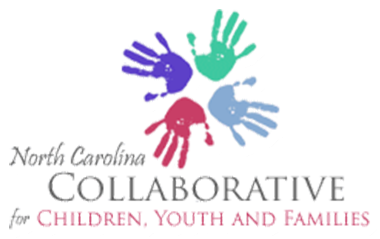     						     Meeting Calendar                                     January to December 2020January 10th – Governor’s Institute January 24th - Governor’s Institute February 14th – Alliance Health (5200 Paramount Parkway, Morrisville, NC)February 24th - Governor’s Institute March 13th - Governor’s Institute March 27th - Governor’s Institute April 10th – No MeetingApril 24th - Governor’s Institute May 8th - Governor’s Institute May 22nd - Governor’s Institute June 12th - Governor’s Institute June 26th - Governor’s Institute July 10th - Governor’s Institute July 24th - Governor’s Institute August 14th - Governor’s Institute August 28th - Governor’s Institute September 11th - Governor’s Institute September 25th - Governor’s Institute October 9th - Governor’s Institute October 23rd - Governor’s Institute November 13th - Governor’s Institute November 27th – No MeetingDecember  - Strategic Meeting TBDVision: Children, youth and families are healthy, safe and successful at home, school and in their communities.Mission: The North Carolina State Collaborative for Children, Youth and Families, through a SOC framework, provides a forum for collaboration, advocacy and action among families, public and private child serving agencies and community partners to improve outcomes for all children, youth and families. Meeting Location: The Governor’s Institute         1121 Situs Court                                       Raleigh, NC *Meetings occur at the above location unless notified of new location through our listserv.                                              